Publicado en Madrid el 21/06/2024 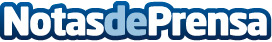 Necesito Un Trastero abre uno de sus mayores activos en Julián CamarilloEs el octavo centro propio que inaugura en la Comunidad de Madrid, con cerca de 5.000 metros cuadrados. Además, la marca ha estrenado su innovadora pasarela de pago online, una gran novedad en el sector, lo que permitirá a los clientes contratar su trastero de manera rápida y seguraDatos de contacto:Juan Carlos Martín JiménezDepartamento de Comunicación607999866Nota de prensa publicada en: https://www.notasdeprensa.es/necesito-un-trastero-abre-uno-de-sus-mayores_1 Categorias: Nacional Franquicias Madrid Logística Actualidad Empresarial http://www.notasdeprensa.es